Publicado en Ciudad de México el 10/11/2021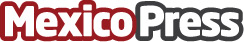 NVIDIA anuncia una plataforma para crear avatares de IANVIDIA Omniverse Avatar permite asistentes de IA Conversacionales en tiempo realDatos de contacto:Carlos ValenciaMKQ PR Agency55 39 64 96 00Nota de prensa publicada en: https://www.mexicopress.com.mx/nvidia-anuncia-una-plataforma-para-crear Categorías: Imágen y sonido Programación Hardware Software Premios http://www.mexicopress.com.mx